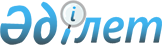 О внесении изменений в решение Аксуского районного маслихата от 9 января 2020 года № 56-254 "О бюджетах сельских округов Аксуского района на 2020-2022 годы"Решение Аксуского районного маслихата Алматинской области от 13 августа 2020 года № 63-279. Зарегистрировано Департаментом юстиции Алматинской области 18 августа 2020 года № 5607
      В соответствии с пунктом 4 статьи 106 Бюджетного кодекса Республики Казахстан от 4 декабря 2008 года, подпунктом 1) пункта 1 статьи 6 Закона Республики Казахстан от 23 января 2001 года "О местном государственном управлении и самоуправлении в Республике Казахстан", Аксуский районный маслихат РЕШИЛ:
      1. Внести в решение Аксуского районного маслихата "О бюджетах сельских округов Аксуского района на 2020-2022 годы" от 9 января 2020 года № 56-254 (зарегистрирован в Реестре государственной регистрации нормативных правовых актов № 5408, опубликован 04 февраля 2020 года в Эталонном контрольном банке нормативных правовых актов Республики Казахстан) следующие изменения:
      пункты 4, 7, 8, 13, 14, 17 указанного решения изложить в новой редакции:
       "4. Утвердить бюджет Егинсуского сельского округа на 2020-2022 годы согласно приложениям 10, 11 и 12 к настоящему решению соответственно, в том числе на 2020 год в следующих объемах:
      1) доходы 49 182 тысячи тенге, в том числе:
      налоговые поступления 876 тысяч тенге;
      неналоговые поступления 0 тенге;
      поступления от продажи основного капитала 0 тенге;
      поступления трансфертов 48 306 тысяч тенге, в том числе:
      целевые текущие трансферты 27 364 тысячи тенге;
      целевые трансферты на развитие 0 тенге;
      субвенции 20 942 тысячи тенге;
      2) затраты 49 182 тысячи тенге;
      3) чистое бюджетное кредитование 0 тенге, в том числе:
      бюджетные кредиты 0 тенге;
      погашение бюджетных кредитов 0 тенге;
      4) сальдо по операциям с финансовыми активами 0 тенге;
      5) дефицит (профицит) бюджета (-) 0 тенге;
      6) финансирование дефицита (использование профицита) бюджета 0 тенге.
       "7. Утвердить бюджет Жансугуровского сельского округа на 2020-2022 годы согласно приложениям 19, 20 и 21 к настоящему решению соответственно, в том числе на 2020 год в следующих объемах:
      1) доходы 219 599 тысяч тенге, в том числе:
      налоговые поступления 29 400 тысяч тенге;
      неналоговые поступления 0 тенге;
      поступления от продажи основного капитала 0 тенге;
      поступления трансфертов 190 199 тысяч тенге, в том числе:
      целевые текущие трансферты 154 664 тысячи тенге;
      целевые трансферты на развитие 0 тенге;
      субвенции 35 535 тысяч тенге;
      2) затраты 222 016 тысяч тенге;
      3) чистое бюджетное кредитование 0 тенге, в том числе:
      бюджетные кредиты 0 тенге;
      погашение бюджетных кредитов 0 тенге;
      4) сальдо по операциям с финансовыми активами 0 тенге;
      5) дефицит (профицит) бюджета (-) 2 417 тысяч тенге;
      6) финансирование дефицита (использование профицита) бюджета 2 417 тысяч тенге.";
      "8. Утвердить бюджет Капальского сельского округа на 2020-2022 годы согласно приложениям 22, 23 и 24 к настоящему решению соответственно, в том числе на 2020 год в следующих объемах:
      1) доходы 132 737 тысяч тенге, в том числе:
      налоговые поступления 3 699 тысяч тенге;
      неналоговые поступления 0 тенге;
      поступления от продажи основного капитала 0 тенге;
      поступления трансфертов 129 038 тысяч тенге, в том числе:
      целевые текущие трансферты 100 110 тысяч тенге;
      целевые трансферты на развитие 0 тенге;
      субвенции 28 928 тысяч тенге;
      2) затраты 133 266 тысяч тенге;
      3) чистое бюджетное кредитование 0 тенге, в том числе:
      бюджетные кредиты 0 тенге;
      погашение бюджетных кредитов 0 тенге;
      4) сальдо по операциям с финансовыми активами 0 тенге;
      5) дефицит (профицит) бюджета (-) 529 тысяч тенге;
      6) финансирование дефицита (использование профицита) бюджета 529 тысяч тенге.";
       "13. Утвердить бюджет Кызылагашского сельского округа на 2020-2022 годы согласно приложениям 37, 38 и 39 к настоящему решению соответственно, в том числе на 2020 год в следующих объемах:
      1) доходы 103 340 тысяч тенге, в том числе:
      налоговые поступления 1 321 тысяча тенге;
      неналоговые поступления 0 тенге;
      поступления от продажи основного капитала 0 тенге;
      поступления трансфертов 102 019 тысяч тенге, в том числе:
      целевые текущие трансферты 53 484 тысячи тенге;
      целевые трансферты на развитие 0 тенге;
      субвенции 48 535 тысяч тенге;
      2) затраты 103 628 тысяч тенге;
      3) чистое бюджетное кредитование 0 тенге, в том числе:
      бюджетные кредиты 0 тенге;
      погашение бюджетных кредитов 0 тенге;
      4) сальдо по операциям с финансовыми активами 0 тенге;
      5) дефицит (профицит) бюджета (-) 288 тысяч тенге;
      6) финансирование дефицита (использование профицита) бюджета 288 тысяч тенге.";
      "14. Утвердить бюджет Матайского сельского округа на 2020-2022 годы согласно приложениям 40, 41 и 42 к настоящему решению соответственно, в том числе на 2020 год в следующих объемах:
      1) доходы 151 210 тысяч тенге, в том числе:
      налоговые поступления 9 576 тысяч тенге;
      неналоговые поступления 0 тенге;
      поступления от продажи основного капитала 0 тенге;
      поступления трансфертов 141 634 тысячи тенге, в том числе:
      целевые текущие трансферты 136 813 тысяч тенге;
      целевые трансферты на развитие 0 тенге;
      субвенции 4 821 тысяча тенге;
      2) затраты 151 262 тысячи тенге;
      3) чистое бюджетное кредитование 0 тенге, в том числе:
      бюджетные кредиты 0 тенге;
      погашение бюджетных кредитов 0 тенге;
      4) сальдо по операциям с финансовыми активами 0 тенге;
      5) дефицит (профицит) бюджета (-) 52 тысячи тенге;
      6) финансирование дефицита (использование профицита) бюджета 52 тысячи тенге.";
       "17. Утвердить бюджет Суыксайского сельского округа на 2020-2022 годы согласно приложениям 49, 50 и 51 к настоящему решению соответственно, в том числе на 2020 год в следующих объемах:
      1) доходы 95 867 тысяч тенге, в том числе:
      налоговые поступления 774 тысячи тенге;
      неналоговые поступления 0 тенге;
      поступления от продажи основного капитала 0 тенге;
      поступления трансфертов 95 093 тысячи тенге, в том числе:
      целевые текущие трансферты 67 419 тысяч тенге;
      целевые трансферты на развитие 0 тенге;
      субвенции 27 674 тысячи тенге;
      2) затраты 95 867 тысяч тенге;
      3) чистое бюджетное кредитование 0 тенге, в том числе:
      бюджетные кредиты 0 тенге;
      погашение бюджетных кредитов 0 тенге;
      4) сальдо по операциям с финансовыми активами 0 тенге;
      5) дефицит (профицит) бюджета (-) 0 тенге;
      6) финансирование дефицита (использование профицита) бюджета 0 тенге.".
      18. Приложения 10, 19, 22, 37, 40, 49 к указанному решению изложить в новой редакции согласно приложениям 1, 2, 3, 4, 5, 6 к настоящему решениию.
      19. Контроль за исполнением настоящего решения возложить на постоянную комиссию Аксуского районного маслихата "По вопросам бюджета, социально-культурной сферы, молодежной политики, законности и защиты прав".
      20. Настоящее решение вводится в действие с 1 января 2020 года. Бюджет Егинсуского сельского округа на 2020 год Бюджет Жансугуровского сельского округа на 2020 год Бюджет Капалского сельского округа на 2020 год Бюджет Кызылагашского сельского округа на 2020 год Бюджет Матайского сельского округа на 2020 год Бюджет Суыксайского сельского округа на 2020 год
					© 2012. РГП на ПХВ «Институт законодательства и правовой информации Республики Казахстан» Министерства юстиции Республики Казахстан
				
      Председатель сессии Аксуского районного маслихата

А. Досмухамбетов

      Секретарь Аксуского районного маслихата

Б. Сулейменов
Приложение 1 к решению Аксуского районного маслихата от "13" августа 2020 года № 63-279Приложение 10 к решению маслихата Аксуского района от "9" января 2020 года № 56-254
Категория
Категория
Категория
Категория
Категория
Сумма (тысяч тенге)
Класс
Класс
Класс
Класс
Сумма (тысяч тенге)
Подкласс
Подкласс
Подкласс
Сумма (тысяч тенге)
Специфика
Специфика
Сумма (тысяч тенге)
Наименование
Сумма (тысяч тенге)
1
2
3
4
5
6
I. Доходы
49 182
1
Налоговые поступления
876
01
Подоходный налог
400
2
Индивидуальный подоходный налог
400
02
Индивидуальный подоходный налог с доходов, не облагаемых у источника выплаты
400
04
Hалоги на собственность
476
1
Hалоги на имущество
20
02
Hалог на имущество физических лиц
20
3
Земельный налог
103
02
Земельный налог с физических лиц на земли населенных пунктов
103
4
Hалог на транспортные средства
353
02
Hалог на транспортные средства с физических лиц
353
4
Поступления трансфертов 
48 306
02
Трансферты из вышестоящих органов государственного управления
48 306
3
Трансферты из районного (города областного значения) бюджета
48 306
01
Целевые текущие трансферты
27 364
03
Субвенции
20 942
Функциональная группа
Функциональная группа
Функциональная группа
Функциональная группа
Функциональная группа
Cумма (тысяч тенге)
Функциональная подгруппа
Функциональная подгруппа
Функциональная подгруппа
Функциональная подгруппа
Cумма (тысяч тенге)
Администратор бюджетных программ
Администратор бюджетных программ
Администратор бюджетных программ
Cумма (тысяч тенге)
Бюджетная программа
Бюджетная программа
Cумма (тысяч тенге)
Наименование
Cумма (тысяч тенге)
1
2
3
4
5
6
 II. Затраты
49 182
1
Государственные услуги общего характера
19 253
01
Представительные, исполнительные и другие органы, выполняющие общие функции государственного управления
19 253
124
Аппарат акима города районного значения, села, поселка, сельского округа
19 253
001
Услуги по обеспечению деятельности акима города районного значения, села, поселка, сельского округа
19 065
022
Капитальные расходы государственного органа
188
4
Образование
27 364
01
Дошкольное воспитание и обучение
27 364
124
Аппарат акима города районного значения, села, поселка, сельского округа
27 364
041
Реализация государственного образовательного заказа в дошкольных организациях образования
27 364
7
Жилищно-коммунальное хозяйство
2 365
03
Благоустройство населенных пунктов
2 365
124
Аппарат акима города районного значения, села, поселка, сельского округа
2 365
008
Освещение улиц в населенных пунктах
515
009
Обеспечение санитарии населенных пунктов
1 000
011
Благоустройство и озеленение населенных пунктов
850
12
Транспорт и коммуникации
200
01
Автомобильный транспорт
200
124
Аппарат акима города районного значения, села, поселка, сельского округа
200
013
Обеспечение функционирования автомобильных дорог в городах районного значения, селах, поселках, сельских округах
200
Функциональная группа
Функциональная группа
Функциональная группа
Функциональная группа
Функциональная группа
Сумма 

(тысяч тенге)
Функциональная подгруппа
Функциональная подгруппа
Функциональная подгруппа
Функциональная подгруппа
Сумма 

(тысяч тенге)
Администратор бюджетных программ
Администратор бюджетных программ
Администратор бюджетных программ
Сумма 

(тысяч тенге)
Бюджетная программа
Бюджетная программа
Сумма 

(тысяч тенге)
Наименование
Сумма 

(тысяч тенге)
1
2
3
4
5
6
III. Чистое бюджетное кредитование
0
Бюджетные кредиты
0
Категория
Категория
Категория
Категория
Сумма

(тысяч тенге)
Класс
Класс
Класс
Сумма

(тысяч тенге)
Подкласс
Подкласс
Сумма

(тысяч тенге)
Наименование
Сумма

(тысяч тенге)
1
2
3
4
5
Погашение бюджетных кредитов
0
5
Погашение бюджетных кредитов
0
01
Погашение бюджетных кредитов
0
1
Погашение бюджетных кредитов выданных из государственного бюджета
0
Функциональная группа
Функциональная группа
Функциональная группа
Функциональная группа
Функциональная группа
Сумма 

(тысяч тенге)
Функциональная подгруппа
Функциональная подгруппа
Функциональная подгруппа
Функциональная подгруппа
Сумма 

(тысяч тенге)
Администратор бюджетных программ
Администратор бюджетных программ
Администратор бюджетных программ
Сумма 

(тысяч тенге)
Бюджетная программа
Бюджетная программа
Сумма 

(тысяч тенге)
Наименование
Сумма 

(тысяч тенге)
1
2
3
4
5
6
IV. Сальдо по операциям с финансовыми активами
0
Категория
Категория
Категория
Категория
Сумма (тысяч тенге)
Класс
Класс
Класс
Сумма (тысяч тенге)
Подкласс
Подкласс
Сумма (тысяч тенге)
Наименование
Сумма (тысяч тенге)
1
2
3
4
5
6
Поступления от продажи финансовых активов государства
0
01
Поступления от продажи финансовых активов государства
0
1
Поступления от продажи финансовых активов внутри страны
0
Категория
Категория
Категория
Категория
Сумма

(тысяч тенге)
Класс
Класс
Класс
Сумма

(тысяч тенге)
Подкласс
Подкласс
Сумма

(тысяч тенге)
Наименование
Сумма

(тысяч тенге)
1
2
3
4
5
V. Дефицит бюджета (профицит)
0
VI. Финансирование дефицита (использование профицита) бюджета
0
8
Используемые остатки бюджетных средств
0
01
Остатки бюджетных средств
0
1
Свободные остатки бюджетных средств
0
Функциональная группа
Функциональная группа
Функциональная группа
Функциональная группа
Функциональная группа
Сумма 

(тысяч тенге)
Функциональная подгруппа
Функциональная подгруппа
Функциональная подгруппа
Функциональная подгруппа
Сумма 

(тысяч тенге)
Администратор бюджетных программ
Администратор бюджетных программ
Администратор бюджетных программ
Сумма 

(тысяч тенге)
Бюджетная программа
Бюджетная программа
Сумма 

(тысяч тенге)
Наименование
Сумма 

(тысяч тенге)
1
2
3
4
5
6
16
Погашение займов
0
01
Погашение займов
0
452
Отдел финансов района (города областного значения)
0
008
Погашение долга местного исполнительного органа перед вышестоящим бюджетом
0Приложение 2 к решению Аксуского районного маслихата от "13" августа 2020 года № 63-279Приложение 19 к решению маслихата Аксуского района от "9" января 2020 года № 56-254
Категория
Категория
Категория
Категория
Категория
Сумма (тысяч тенге)
Класс
Класс
Класс
Класс
Сумма (тысяч тенге)
Подкласс
Подкласс
Подкласс
Сумма (тысяч тенге)
Специфика
Специфика
Сумма (тысяч тенге)
Наименование
Сумма (тысяч тенге)
1
2
3
4
5
6
I. Доходы
219 599
1
Налоговые поступления
29 400
01
Подоходный налог
10 150
2
Индивидуальный подоходный налог
10 150
02
Индивидуальный подоходный налог с доходов, не облагаемых у источника выплаты
10 150
04
Hалоги на собственность
19 250
1
Hалоги на имущество
249
02
Hалог на имущество физических лиц
249
3
Земельный налог
2 931
02
Земельный налог с физических лиц на земли населенных пунктов
2 931
4
Hалог на транспортные средства
16 070
01
Hалог на транспортные средства с юридических лиц
2 060
02
Hалог на транспортные средства с физических лиц
14 010
4
Поступления трансфертов 
190 199
02
Трансферты из вышестоящих органов государственного управления
190 199
3
Трансферты из районного (города областного значения) бюджета
190 199
01
Целевые текущие трансферты
154 664
03
Субвенции
35 535
Функциональная группа
Функциональная группа
Функциональная группа
Функциональная группа
Функциональная группа
Cумма (тысяч тенге)
Функциональная подгруппа
Функциональная подгруппа
Функциональная подгруппа
Функциональная подгруппа
Cумма (тысяч тенге)
Администратор бюджетных программ
Администратор бюджетных программ
Администратор бюджетных программ
Cумма (тысяч тенге)
Бюджетная программа
Бюджетная программа
Cумма (тысяч тенге)
Наименование
Cумма (тысяч тенге)
1
2
3
4
5
6
 II. Затраты
222 016
1
Государственные услуги общего характера
40 544
01
Представительные, исполнительные и другие органы, выполняющие общие функции государственного управления
40 544
124
Аппарат акима города районного значения, села, поселка, сельского округа
40 544
001
Услуги по обеспечению деятельности акима города районного значения, села, поселка, сельского округа
40 356
022
Капитальные расходы государственного органа
188
4
Образование
144 189
01
Дошкольное воспитание и обучение
144 189
124
Аппарат акима города районного значения, села, поселка, сельского округа
144 189
004
Дошкольное воспитание и обучение и организация медицинского обслуживания в организациях дошкольного воспитания и обучения
75 585
041
Реализация государственного образовательного заказа в дошкольных организациях образования
68 604
7
Жилищно-коммунальное хозяйство
32 783
03
Благоустройство населенных пунктов
32 783
124
Аппарат акима города районного значения, села, поселка, сельского округа
32 783
008
Освещение улиц в населенных пунктах
12 500
009
Обеспечение санитарии населенных пунктов
3 143
010
Содержание мест захоронений и погребение безродных
440
011
Благоустройство и озеленение населенных пунктов
16 700
12
Транспорт и коммуникации
4 500
01
Автомобильный транспорт
4 500
124
Аппарат акима города районного значения, села, поселка, сельского округа
4 500
013
Обеспечение функционирования автомобильных дорог в городах районного значения, селах, поселках, сельских округах
4 500
Функциональная группа
Функциональная группа
Функциональная группа
Функциональная группа
Функциональная группа
Сумма 

(тысяч тенге)
Функциональная подгруппа
Функциональная подгруппа
Функциональная подгруппа
Функциональная подгруппа
Сумма 

(тысяч тенге)
Администратор бюджетных программ
Администратор бюджетных программ
Администратор бюджетных программ
Сумма 

(тысяч тенге)
Бюджетная программа
Бюджетная программа
Сумма 

(тысяч тенге)
Наименование
Сумма 

(тысяч тенге)
1
2
3
4
5
6
III. Чистое бюджетное кредитование
0
Бюджетные кредиты
0
Категория
Категория
Категория
Категория
Сумма

(тысяч тенге)
Класс
Класс
Класс
Сумма

(тысяч тенге)
Подкласс
Подкласс
Сумма

(тысяч тенге)
Наименование
Сумма

(тысяч тенге)
1
2
3
4
5
Погашение бюджетных кредитов
0
5
Погашение бюджетных кредитов
0
01
Погашение бюджетных кредитов
0
1
Погашение бюджетных кредитов выданных из государственного бюджета
0
Функциональная группа
Функциональная группа
Функциональная группа
Функциональная группа
Функциональная группа
Сумма 

(тысяч тенге)
Функциональная подгруппа
Функциональная подгруппа
Функциональная подгруппа
Функциональная подгруппа
Сумма 

(тысяч тенге)
Администратор бюджетных программ
Администратор бюджетных программ
Администратор бюджетных программ
Сумма 

(тысяч тенге)
Бюджетная программа
Бюджетная программа
Сумма 

(тысяч тенге)
Наименование
Сумма 

(тысяч тенге)
1
2
3
4
5
6
IV. Сальдо по операциям с финансовыми активами
0
Категория
Категория
Категория
Категория
Сумма (тысяч тенге)
Класс
Класс
Класс
Сумма (тысяч тенге)
Подкласс
Подкласс
Сумма (тысяч тенге)
Наименование
Сумма (тысяч тенге)
1
2
3
4
5
6
Поступления от продажи финансовых активов государства
0
01
Поступления от продажи финансовых активов государства
0
1
Поступления от продажи финансовых активов внутри страны
0
Категория
Категория
Категория
Категория
Сумма

(тысяч тенге)
Класс
Класс
Класс
Сумма

(тысяч тенге)
Подкласс
Подкласс
Сумма

(тысяч тенге)
Наименование
Сумма

(тысяч тенге)
1
2
3
4
5
V. Дефицит бюджета (профицит)
-2 417
VI. Финансирование дефицита (использование профицита) бюджета
2 417
8
Используемые остатки бюджетных средств
2 417
01
Остатки бюджетных средств
2 417
1
Свободные остатки бюджетных средств
2 417
Функциональная группа
Функциональная группа
Функциональная группа
Функциональная группа
Функциональная группа
Сумма 

(тысяч тенге)
Функциональная подгруппа
Функциональная подгруппа
Функциональная подгруппа
Функциональная подгруппа
Сумма 

(тысяч тенге)
Администратор бюджетных программ
Администратор бюджетных программ
Администратор бюджетных программ
Сумма 

(тысяч тенге)
Бюджетная программа
Бюджетная программа
Сумма 

(тысяч тенге)
Наименование
Сумма 

(тысяч тенге)
1
2
3
4
5
6
16
Погашение займов
0
01
Погашение займов
0
452
Отдел финансов района (города областного значения)
0
008
Погашение долга местного исполнительного органа перед вышестоящим бюджетом
0Приложение 3 к решению Аксуского районного маслихата от "13" августа 2020 года № 63-279Приложение 22 к решению маслихата Аксуского района от "9" января 2020 года № 56-254
Категория
Категория
Категория
Категория
Категория
Сумма (тысяч тенге)
Класс
Класс
Класс
Класс
Сумма (тысяч тенге)
Подкласс
Подкласс
Подкласс
Сумма (тысяч тенге)
Специфика
Специфика
Сумма (тысяч тенге)
Наименование
Сумма (тысяч тенге)
1
2
3
4
5
6
I. Доходы
132 737
1
Налоговые поступления
3 699
01
Подоходный налог
2 000
2
Индивидуальный подоходный налог
2 000
02
Индивидуальный подоходный налог с доходов, не облагаемых у источника выплаты
2 000
04
Hалоги на собственность
1 699
1
Hалоги на имущество
181
02
Hалог на имущество физических лиц
181
3
Земельный налог
507
02
Земельный налог с физических лиц на земли населенных пунктов
507
4
Hалог на транспортные средства
1 011
01
Hалог на транспортные средства с юридических лиц
141
02
Hалог на транспортные средства с физических лиц
870
4
Поступления трансфертов 
129 038
02
Трансферты из вышестоящих органов государственного управления
129 038
3
Трансферты из районного (города областного значения) бюджета
129 038
01
Целевые текущие трансферты
100 110
03
Субвенции
28 928
Функциональная группа
Функциональная группа
Функциональная группа
Функциональная группа
Функциональная группа
Cумма (тысяч тенге)
Функциональная подгруппа
Функциональная подгруппа
Функциональная подгруппа
Функциональная подгруппа
Cумма (тысяч тенге)
Администратор бюджетных программ
Администратор бюджетных программ
Администратор бюджетных программ
Cумма (тысяч тенге)
Бюджетная программа
Бюджетная программа
Cумма (тысяч тенге)
Наименование
Cумма (тысяч тенге)
1
2
3
4
5
6
 II. Затраты
133 266
1
Государственные услуги общего характера
23 656
01
Представительные, исполнительные и другие органы, выполняющие общие функции государственного управления
23 656
124
Аппарат акима города районного значения, села, поселка, сельского округа
23 656
001
Услуги по обеспечению деятельности акима города районного значения, села, поселка, сельского округа
22 939
022
Капитальные расходы государственного органа
717
4
Образование
86 556
01
Дошкольное воспитание и обучение
86 556
124
Аппарат акима города районного значения, села, поселка, сельского округа
86 556
041
Реализация государственного образовательного заказа в дошкольных организациях образования
86 556
7
Жилищно-коммунальное хозяйство
14 614
02
Коммунальное хозяйство
4 134
124
Аппарат акима города районного значения, села, поселка, сельского округа
4 134
014
Организация водоснабжения населенных пунктов
4 134
03
Благоустройство населенных пунктов
10 480
124
Аппарат акима города районного значения, села, поселка, сельского округа
10 480
008
Освещение улиц в населенных пунктах
1 720
009
Обеспечение санитарии населенных пунктов
2 000
011
Благоустройство и озеленение населенных пунктов
6 760
12
Транспорт и коммуникации
520
01
Автомобильный транспорт
520
124
Аппарат акима города районного значения, села, поселка, сельского округа
520
013
Обеспечение функционирования автомобильных дорог в городах районного значения, селах, поселках, сельских округах
520
13
Прочие
7 920
09
Прочие
7 920
124
Аппарат акима города районного значения, села, поселка, сельского округа
7 920
040
Реализация мероприятий для решения вопросов обустройства населенных пунктов в реализацию мер по содействию экономическому развитию регионов в рамках Государственной программы развития регионов до 2025 года
7 920
Функциональная группа
Функциональная группа
Функциональная группа
Функциональная группа
Функциональная группа
Сумма 

(тысяч тенге)
Функциональная подгруппа
Функциональная подгруппа
Функциональная подгруппа
Функциональная подгруппа
Сумма 

(тысяч тенге)
Администратор бюджетных программ
Администратор бюджетных программ
Администратор бюджетных программ
Сумма 

(тысяч тенге)
Бюджетная программа
Бюджетная программа
Сумма 

(тысяч тенге)
Наименование
Сумма 

(тысяч тенге)
1
2
3
4
5
6
III. Чистое бюджетное кредитование
0
Бюджетные кредиты
0
Категория
Категория
Категория
Категория
Сумма

(тысяч тенге)
Класс
Класс
Класс
Сумма

(тысяч тенге)
Подкласс
Подкласс
Сумма

(тысяч тенге)
Наименование
Сумма

(тысяч тенге)
1
2
3
4
5
Погашение бюджетных кредитов
0
5
Погашение бюджетных кредитов
0
01
Погашение бюджетных кредитов
0
1
Погашение бюджетных кредитов выданных из государственного бюджета
0
Функциональная группа
Функциональная группа
Функциональная группа
Функциональная группа
Функциональная группа
Сумма 

(тысяч тенге)
Функциональная подгруппа
Функциональная подгруппа
Функциональная подгруппа
Функциональная подгруппа
Сумма 

(тысяч тенге)
Администратор бюджетных программ
Администратор бюджетных программ
Администратор бюджетных программ
Сумма 

(тысяч тенге)
Бюджетная программа
Бюджетная программа
Сумма 

(тысяч тенге)
Наименование
Сумма 

(тысяч тенге)
1
2
3
4
5
6
IV. Сальдо по операциям с финансовыми активами
0
Категория
Категория
Категория
Категория
Сумма (тысяч тенге)
Класс
Класс
Класс
Сумма (тысяч тенге)
Подкласс
Подкласс
Сумма (тысяч тенге)
Наименование
Сумма (тысяч тенге)
1
2
3
4
5
6
Поступления от продажи финансовых активов государства
0
01
Поступления от продажи финансовых активов государства
0
1
Поступления от продажи финансовых активов внутри страны
0
Категория
Категория
Категория
Категория
Сумма

(тысяч тенге)
Класс
Класс
Класс
Сумма

(тысяч тенге)
Подкласс
Подкласс
Сумма

(тысяч тенге)
Наименование
Сумма

(тысяч тенге)
1
2
3
4
5
V. Дефицит бюджета (профицит)
-529
VI. Финансирование дефицита (использование профицита) бюджета
529
8
Используемые остатки бюджетных средств
529
01
Остатки бюджетных средств
529
1
Свободные остатки бюджетных средств
529
Функциональная группа
Функциональная группа
Функциональная группа
Функциональная группа
Функциональная группа
Сумма 

(тысяч тенге)
Функциональная подгруппа
Функциональная подгруппа
Функциональная подгруппа
Функциональная подгруппа
Сумма 

(тысяч тенге)
Администратор бюджетных программ
Администратор бюджетных программ
Администратор бюджетных программ
Сумма 

(тысяч тенге)
Бюджетная программа
Бюджетная программа
Сумма 

(тысяч тенге)
Наименование
Сумма 

(тысяч тенге)
1
2
3
4
5
6
16
Погашение займов
0
01
Погашение займов
0
452
Отдел финансов района (города областного значения)
0
008
Погашение долга местного исполнительного органа перед вышестоящим бюджетом
0Приложение 4 к решению Аксуского районного маслихата от "13" августа 2020 года № 63-279Приложение 37 к решению маслихата Аксуского района от "9" января 2020 года № 56-254
Категория
Категория
Категория
Категория
Категория
Сумма (тысяч тенге)
Класс
Класс
Класс
Класс
Сумма (тысяч тенге)
Подкласс
Подкласс
Подкласс
Сумма (тысяч тенге)
Специфика
Специфика
Сумма (тысяч тенге)
Наименование
Сумма (тысяч тенге)
1
2
3
4
5
6
I. Доходы
103 340
1
Налоговые поступления
1 321
01
Подоходный налог
300
2
Индивидуальный подоходный налог
300
02
Индивидуальный подоходный налог с доходов, не облагаемых у источника выплаты
300
04
Hалоги на собственность
1 021
1
Hалоги на имущество
80
02
Hалог на имущество физических лиц
80
3
Земельный налог
400
02
Земельный налог с физических лиц на земли населенных пунктов
400
4
Hалог на транспортные средства
541
02
Hалог на транспортные средства с физических лиц
541
4
Поступления трансфертов 
102 019
02
Трансферты из вышестоящих органов государственного управления
102 019
3
Трансферты из районного (города областного значения) бюджета
102 019
01
Целевые текущие трансферты
53 484
03
Субвенции
48 535
Функциональная группа
Функциональная группа
Функциональная группа
Функциональная группа
Функциональная группа
Cумма (тысяч тенге)
Функциональная подгруппа
Функциональная подгруппа
Функциональная подгруппа
Функциональная подгруппа
Cумма (тысяч тенге)
Администратор бюджетных программ
Администратор бюджетных программ
Администратор бюджетных программ
Cумма (тысяч тенге)
Бюджетная программа
Бюджетная программа
Cумма (тысяч тенге)
Наименование
Cумма (тысяч тенге)
1
2
3
4
5
6
 II. Затраты
103 628
1
Государственные услуги общего характера
41 804
01
Представительные, исполнительные и другие органы, выполняющие общие функции государственного управления
41 804
124
Аппарат акима города районного значения, села, поселка, сельского округа
41 804
001
Услуги по обеспечению деятельности акима города районного значения, села, поселка, сельского округа
41 328
022
Капитальные расходы государственного органа
476
4
Образование
45 584
01
Дошкольное воспитание и обучение
45 584
124
Аппарат акима города районного значения, села, поселка, сельского округа
45 584
041
Реализация государственного образовательного заказа в дошкольных организациях образования
45 584
7
Жилищно-коммунальное хозяйство
15 830
03
Благоустройство населенных пунктов
15 830
124
Аппарат акима города районного значения, села, поселка, сельского округа
15 830
008
Освещение улиц в населенных пунктах
3 400
009
Обеспечение санитарии населенных пунктов
2 000
011
Благоустройство и озеленение населенных пунктов
10 430
12
Транспорт и коммуникации
410
01
Автомобильный транспорт
410
124
Аппарат акима города районного значения, села, поселка, сельского округа
410
013
Обеспечение функционирования автомобильных дорог в городах районного значения, селах, поселках, сельских округах
410
Функциональная группа
Функциональная группа
Функциональная группа
Функциональная группа
Функциональная группа
Сумма 

(тысяч тенге)
Функциональная подгруппа
Функциональная подгруппа
Функциональная подгруппа
Функциональная подгруппа
Сумма 

(тысяч тенге)
Администратор бюджетных программ
Администратор бюджетных программ
Администратор бюджетных программ
Сумма 

(тысяч тенге)
Бюджетная программа
Бюджетная программа
Сумма 

(тысяч тенге)
Наименование
Сумма 

(тысяч тенге)
1
2
3
4
5
6
III. Чистое бюджетное кредитование
0
Бюджетные кредиты
0
Категория
Категория
Категория
Категория
Сумма

(тысяч тенге)
Класс
Класс
Класс
Сумма

(тысяч тенге)
Подкласс
Подкласс
Сумма

(тысяч тенге)
Наименование
Сумма

(тысяч тенге)
1
2
3
4
5
Погашение бюджетных кредитов
0
5
Погашение бюджетных кредитов
0
01
Погашение бюджетных кредитов
0
1
Погашение бюджетных кредитов выданных из государственного бюджета
0
Функциональная группа
Функциональная группа
Функциональная группа
Функциональная группа
Функциональная группа
Сумма 

(тысяч тенге)
Функциональная подгруппа
Функциональная подгруппа
Функциональная подгруппа
Функциональная подгруппа
Сумма 

(тысяч тенге)
Администратор бюджетных программ
Администратор бюджетных программ
Администратор бюджетных программ
Сумма 

(тысяч тенге)
Бюджетная программа
Бюджетная программа
Сумма 

(тысяч тенге)
Наименование
Сумма 

(тысяч тенге)
1
2
3
4
5
6
IV. Сальдо по операциям с финансовыми активами
0
Категория
Категория
Категория
Категория
Сумма (тысяч тенге)
Класс
Класс
Класс
Сумма (тысяч тенге)
Подкласс
Подкласс
Сумма (тысяч тенге)
Наименование
Сумма (тысяч тенге)
1
2
3
4
5
6
Поступления от продажи финансовых активов государства
0
01
Поступления от продажи финансовых активов государства
0
1
Поступления от продажи финансовых активов внутри страны
0
Категория
Категория
Категория
Категория
Сумма

(тысяч тенге)
Класс
Класс
Класс
Сумма

(тысяч тенге)
Подкласс
Подкласс
Сумма

(тысяч тенге)
Наименование
Сумма

(тысяч тенге)
1
2
3
4
5
V. Дефицит бюджета (профицит)
-288
VI. Финансирование дефицита (использование профицита) бюджета
288
8
Используемые остатки бюджетных средств
288
01
Остатки бюджетных средств
288
1
Свободные остатки бюджетных средств
288
Функциональная группа
Функциональная группа
Функциональная группа
Функциональная группа
Функциональная группа
Сумма 

(тысяч тенге)
Функциональная подгруппа
Функциональная подгруппа
Функциональная подгруппа
Функциональная подгруппа
Сумма 

(тысяч тенге)
Администратор бюджетных программ
Администратор бюджетных программ
Администратор бюджетных программ
Сумма 

(тысяч тенге)
Бюджетная программа
Бюджетная программа
Сумма 

(тысяч тенге)
Наименование
Сумма 

(тысяч тенге)
1
2
3
4
5
6
16
Погашение займов
0
01
Погашение займов
0
452
Отдел финансов района (города областного значения)
0
008
Погашение долга местного исполнительного органа перед вышестоящим бюджетом
0Приложение 5 к решению Аксуского районного маслихата от "13" августа 2020 года № 63-279Приложение 40 к решению маслихата Аксуского района от "9" января 2020 года № 56-254
Категория
Категория
Категория
Категория
Категория
Сумма (тысяч тенге)
Класс
Класс
Класс
Класс
Сумма (тысяч тенге)
Подкласс
Подкласс
Подкласс
Сумма (тысяч тенге)
Специфика
Специфика
Сумма (тысяч тенге)
Наименование
Сумма (тысяч тенге)
1
2
3
4
5
6
I. Доходы
151 210
1
Налоговые поступления
9 576
01
Подоходный налог
500
2
Индивидуальный подоходный налог
500
02
Индивидуальный подоходный налог с доходов, не облагаемых у источника выплаты
500
04
Hалоги на собственность
9 076
1
Hалоги на имущество
130
02
Hалог на имущество физических лиц
130
3
Земельный налог
2 061
02
Земельный налог с физических лиц на земли населенных пунктов
2 061
4
Hалог на транспортные средства
6 885
01
Hалог на транспортные средства с юридических лиц
162
02
Hалог на транспортные средства с физических лиц
6 723
4
Поступления трансфертов 
141 634
02
Трансферты из вышестоящих органов государственного управления
141 634
3
Трансферты из районного (города областного значения) бюджета
141 634
01
Целевые текущие трансферты
136 813
03
Субвенции
4 821
Функциональная группа
Функциональная группа
Функциональная группа
Функциональная группа
Функциональная группа
Cумма (тысяч тенге)
Функциональная подгруппа
Функциональная подгруппа
Функциональная подгруппа
Функциональная подгруппа
Cумма (тысяч тенге)
Администратор бюджетных программ
Администратор бюджетных программ
Администратор бюджетных программ
Cумма (тысяч тенге)
Бюджетная программа
Бюджетная программа
Cумма (тысяч тенге)
Наименование
Cумма (тысяч тенге)
1
2
3
4
5
6
 II. Затраты
151 262
1
Государственные услуги общего характера
22 884
01
Представительные, исполнительные и другие органы, выполняющие общие функции государственного управления
22 884
124
Аппарат акима города районного значения, села, поселка, сельского округа
22 884
001
Услуги по обеспечению деятельности акима города районного значения, села, поселка, сельского округа
22 644
022
Капитальные расходы государственного органа
240
4
Образование
116 313
01
Дошкольное воспитание и обучение
116 313
124
Аппарат акима города районного значения, села, поселка, сельского округа
116 313
041
Реализация государственного образовательного заказа в дошкольных организациях образования
116 313
7
Жилищно-коммунальное хозяйство
11 580
03
Благоустройство населенных пунктов
11 580
124
Аппарат акима города районного значения, села, поселка, сельского округа
11 580
009
Обеспечение санитарии населенных пунктов
2 000
011
Благоустройство и озеленение населенных пунктов
9 580
12
Транспорт и коммуникации
485
01
Автомобильный транспорт
485
124
Аппарат акима города районного значения, села, поселка, сельского округа
485
013
Обеспечение функционирования автомобильных дорог в городах районного значения, селах, поселках, сельских округах
485
Функциональная группа
Функциональная группа
Функциональная группа
Функциональная группа
Функциональная группа
Сумма 

(тысяч тенге)
Функциональная подгруппа
Функциональная подгруппа
Функциональная подгруппа
Функциональная подгруппа
Сумма 

(тысяч тенге)
Администратор бюджетных программ
Администратор бюджетных программ
Администратор бюджетных программ
Сумма 

(тысяч тенге)
Бюджетная программа
Бюджетная программа
Сумма 

(тысяч тенге)
Наименование
Сумма 

(тысяч тенге)
1
2
3
4
5
6
III. Чистое бюджетное кредитование
0
Бюджетные кредиты
0
Категория
Категория
Категория
Категория
Сумма

(тысяч тенге)
Класс
Класс
Класс
Сумма

(тысяч тенге)
Подкласс
Подкласс
Сумма

(тысяч тенге)
Наименование
Сумма

(тысяч тенге)
1
2
3
4
5
Погашение бюджетных кредитов
0
5
Погашение бюджетных кредитов
0
01
Погашение бюджетных кредитов
0
1
Погашение бюджетных кредитов выданных из государственного бюджета
0
Функциональная группа
Функциональная группа
Функциональная группа
Функциональная группа
Функциональная группа
Сумма 

(тысяч тенге)
Функциональная подгруппа
Функциональная подгруппа
Функциональная подгруппа
Функциональная подгруппа
Сумма 

(тысяч тенге)
Администратор бюджетных программ
Администратор бюджетных программ
Администратор бюджетных программ
Сумма 

(тысяч тенге)
Бюджетная программа
Бюджетная программа
Сумма 

(тысяч тенге)
Наименование
Сумма 

(тысяч тенге)
1
2
3
4
5
6
IV. Сальдо по операциям с финансовыми активами
0
Категория
Категория
Категория
Категория
Сумма (тысяч тенге)
Класс
Класс
Класс
Сумма (тысяч тенге)
Подкласс
Подкласс
Сумма (тысяч тенге)
Наименование
Сумма (тысяч тенге)
1
2
3
4
5
6
Поступления от продажи финансовых активов государства
0
01
Поступления от продажи финансовых активов государства
0
1
Поступления от продажи финансовых активов внутри страны
0
Категория
Категория
Категория
Категория
Сумма

(тысяч тенге)
Класс
Класс
Класс
Сумма

(тысяч тенге)
Подкласс
Подкласс
Сумма

(тысяч тенге)
Наименование
Сумма

(тысяч тенге)
1
2
3
4
5
V. Дефицит бюджета (профицит)
-52
VI. Финансирование дефицита (использование профицита) бюджета
52
8
Используемые остатки бюджетных средств
52
01
Остатки бюджетных средств
52
1
Свободные остатки бюджетных средств
52
Функциональная группа
Функциональная группа
Функциональная группа
Функциональная группа
Функциональная группа
Сумма 

(тысяч тенге)
Функциональная подгруппа
Функциональная подгруппа
Функциональная подгруппа
Функциональная подгруппа
Сумма 

(тысяч тенге)
Администратор бюджетных программ
Администратор бюджетных программ
Администратор бюджетных программ
Сумма 

(тысяч тенге)
Бюджетная программа
Бюджетная программа
Сумма 

(тысяч тенге)
Наименование
Сумма 

(тысяч тенге)
1
2
3
4
5
6
16
Погашение займов
0
01
Погашение займов
0
452
Отдел финансов района (города областного значения)
0
008
Погашение долга местного исполнительного органа перед вышестоящим бюджетом
0Приложение 6 к решению Аксуского районного маслихата от "13" августа 2020 года № 63-279Приложение 49 к решению маслихата Аксуского района от "9" января 2020 года № 56-254
Категория
Категория
Категория
Категория
Категория
Сумма (тысяч тенге)
Класс
Класс
Класс
Класс
Сумма (тысяч тенге)
Подкласс
Подкласс
Подкласс
Сумма (тысяч тенге)
Специфика
Специфика
Сумма (тысяч тенге)
Наименование
Сумма (тысяч тенге)
1
2
3
4
5
6
I. Доходы
95 867
1
Налоговые поступления
774
01
Подоходный налог
100
2
Индивидуальный подоходный налог
100
02
Индивидуальный подоходный налог с доходов, не облагаемых у источника выплаты
100
04
Hалоги на собственность
674
1
Hалоги на имущество
18
02
Hалог на имущество физических лиц
18
3
Земельный налог
311
02
Земельный налог с физических лиц на земли населенных пунктов
311
4
Hалог на транспортные средства
345
02
Hалог на транспортные средства с физических лиц
345
4
Поступления трансфертов 
95 093
02
Трансферты из вышестоящих органов государственного управления
95 093
3
Трансферты из районного (города областного значения) бюджета
95 093
01
Целевые текущие трансферты
67 419
03
Субвенции
27 674
Функциональная группа
Функциональная группа
Функциональная группа
Функциональная группа
Функциональная группа
Cумма (тысяч тенге)
Функциональная подгруппа
Функциональная подгруппа
Функциональная подгруппа
Функциональная подгруппа
Cумма (тысяч тенге)
Администратор бюджетных программ
Администратор бюджетных программ
Администратор бюджетных программ
Cумма (тысяч тенге)
Бюджетная программа
Бюджетная программа
Cумма (тысяч тенге)
Наименование
Cумма (тысяч тенге)
1
2
3
4
5
6
 II. Затраты
95 867
1
Государственные услуги общего характера
23 766
01
Представительные, исполнительные и другие органы, выполняющие общие функции государственного управления
23 766
124
Аппарат акима города районного значения, села, поселка, сельского округа
23 766
001
Услуги по обеспечению деятельности акима города районного значения, села, поселка, сельского округа
23 578
022
Капитальные расходы государственного органа
188
4
Образование
58 306
01
Дошкольное воспитание и обучение
57 499
124
Аппарат акима города районного значения, села, поселка, сельского округа
57 499
041
Реализация государственного образовательного заказа в дошкольных организациях образования
57 499
02
Начальное, основное среднее и общее среднее образование
807
124
Аппарат акима города районного значения, села, поселка, сельского округа
807
005
Организация бесплатного подвоза учащихся до ближайшей школы и обратно в сельской местности
807
7
Жилищно-коммунальное хозяйство
5 655
03
Благоустройство населенных пунктов
5 655
124
Аппарат акима города районного значения, села, поселка, сельского округа
5 655
008
Освещение улиц в населенных пунктах
510
009
Обеспечение санитарии населенных пунктов
1 000
011
Благоустройство и озеленение населенных пунктов
4 145
12
Транспорт и коммуникации
220
01
Автомобильный транспорт
220
124
Аппарат акима города районного значения, села, поселка, сельского округа
220
013
Обеспечение функционирования автомобильных дорог в городах районного значения, селах, поселках, сельских округах
220
13
Прочие
7 920
09
Прочие
7 920
124
Аппарат акима города районного значения, села, поселка, сельского округа
7 920
040
Реализация мероприятий для решения вопросов обустройства населенных пунктов в реализацию мер по содействию экономическому развитию регионов в рамках Государственной программы развития регионов до 2025 года
7 920
Функциональная группа
Функциональная группа
Функциональная группа
Функциональная группа
Функциональная группа
Сумма 

(тысяч тенге)
Функциональная подгруппа
Функциональная подгруппа
Функциональная подгруппа
Функциональная подгруппа
Сумма 

(тысяч тенге)
Администратор бюджетных программ
Администратор бюджетных программ
Администратор бюджетных программ
Сумма 

(тысяч тенге)
Бюджетная программа
Бюджетная программа
Сумма 

(тысяч тенге)
Наименование
Сумма 

(тысяч тенге)
1
2
3
4
5
6
III. Чистое бюджетное кредитование
0
Бюджетные кредиты
0
Категория
Категория
Категория
Категория
Сумма

(тысяч тенге)
Класс
Класс
Класс
Сумма

(тысяч тенге)
Подкласс
Подкласс
Сумма

(тысяч тенге)
Наименование
Сумма

(тысяч тенге)
1
2
3
4
5
Погашение бюджетных кредитов
0
5
Погашение бюджетных кредитов
0
01
Погашение бюджетных кредитов
0
1
Погашение бюджетных кредитов выданных из государственного бюджета
0
Функциональная группа
Функциональная группа
Функциональная группа
Функциональная группа
Функциональная группа
Сумма 

(тысяч тенге)
Функциональная подгруппа
Функциональная подгруппа
Функциональная подгруппа
Функциональная подгруппа
Сумма 

(тысяч тенге)
Администратор бюджетных программ
Администратор бюджетных программ
Администратор бюджетных программ
Сумма 

(тысяч тенге)
Бюджетная программа
Бюджетная программа
Сумма 

(тысяч тенге)
Наименование
Сумма 

(тысяч тенге)
1
2
3
4
5
6
IV. Сальдо по операциям с финансовыми активами
0
Категория
Категория
Категория
Категория
Сумма (тысяч тенге)
Класс
Класс
Класс
Сумма (тысяч тенге)
Подкласс
Подкласс
Сумма (тысяч тенге)
Наименование
Сумма (тысяч тенге)
1
2
3
4
5
6
Поступления от продажи финансовых активов государства
0
01
Поступления от продажи финансовых активов государства
0
1
Поступления от продажи финансовых активов внутри страны
0
Категория
Категория
Категория
Категория
Сумма

(тысяч тенге)
Класс
Класс
Класс
Сумма

(тысяч тенге)
Подкласс
Подкласс
Сумма

(тысяч тенге)
Наименование
Сумма

(тысяч тенге)
1
2
3
4
5
V. Дефицит бюджета (профицит)
0
VI. Финансирование дефицита (использование профицита) бюджета
0
8
Используемые остатки бюджетных средств
0
01
Остатки бюджетных средств
0
1
Свободные остатки бюджетных средств
0
Функциональная группа
Функциональная группа
Функциональная группа
Функциональная группа
Функциональная группа
Сумма 

(тысяч тенге)
Функциональная подгруппа
Функциональная подгруппа
Функциональная подгруппа
Функциональная подгруппа
Сумма 

(тысяч тенге)
Администратор бюджетных программ
Администратор бюджетных программ
Администратор бюджетных программ
Сумма 

(тысяч тенге)
Бюджетная программа
Бюджетная программа
Сумма 

(тысяч тенге)
Наименование
Сумма 

(тысяч тенге)
1
2
3
4
5
6
16
Погашение займов
0
01
Погашение займов
0
452
Отдел финансов района (города областного значения)
0
008
Погашение долга местного исполнительного органа перед вышестоящим бюджетом
0